Alstom devient actionnaire de Transmashholding et entre au conseil d'administration de l'entreprise russe Regulatory News: Alstom (Paris:ALO) a finalisé son accord de partenariat avec Transmashholding en acquérant une participation de 25% (plus une action) dans le capital de TMH, principal constructeur ferroviaire russe. La transaction a été conclue après qu'Alstom ait obtenu l'accord des autorités russes compétentes. Les autorités européennes, ukrainiennes et kazakhes, le service fédéral anti-monopole de Russie et la commission gouvernementale pour les investissements étrangers avaient précédemment rendu un avis favorable sur l'opération. Le transfert des titres a été réalisé le 27 mai au siège de la maison-mère de Transmashholding, The Breakers Investment BV, à Amsterdam (Pays-Bas). Alstom a effectué un premier versement de 75 millions de dollars (environ 53 millions d'euros) aux actionnaires vendeurs. Le reliquat des versements sera calculé en fonction d'une formule agréée par les deux parties et basée sur les résultats opérationnels de TMH sur 4 ans (2008-2011). L'accord donne à Alstom deux sièges au conseil d'administration de TMH. « Cette signature consacre plusieurs années de rapprochement et de collaboration intensive entre nos deux entreprises », a déclaré Patrick Kron, Président Directeur Général d'Alstom. « La Russie représente un marché prioritaire pour Alstom dans nos trois secteurs d'activité et nous sommes très fiers d'avoir été choisis par Transmashholding et ses actionnaires pour accompagner la modernisation du secteur ferroviaire russe », a-t-il ajouté. Alstom et Transmashholding se sont engagés dans un partenariat stratégique dès 2008 avec pour objectif de satisfaire les besoins en matériel roulant du marché ferroviaire 15201.Dans le cadre de ce partenariat, les entreprises travaillent ensemble au développement de deux modèles de locomotives électriques : l'EP20, locomotive passagers bi-système et la 2ES5, locomotive de fret asynchrone pour grandes lignes. Ces locomotives, qui intègrent les dernières technologies d'Alstom, sont conçues à Novotcherkassk au sein du centre d'ingénierie « TRTrans », société commune créée entre Alstom et TMH. Une deuxième joint-venture spécialisée dans la production des principaux composants ferroviaires verra le jour dans mes prochains mois. En 2010, Alstom et TMH ont reçu une commande de 200 locomotives électriques passagers EP20 par les Chemins de fer russes (RZD) et une autre de 295 locomotives électriques de fret et passagers par l'opérateur des Chemins de fer kazakhs (KTZ). A propos d'Alstom Transport Dans une logique de mobilité durable, Alstom Transport développe et propose la gamme de systèmes, d'équipements et de services la plus complète du marché ferroviaire. Alstom Transport est capable de gérer l'ensemble d'un système de transport, comprenant le matériel roulant, la signalisation et les infrastructures, et d'offrir des solutions « clés en main ». Au cours de l'exercice 2010-2011, Alstom Transport a enregistré un chiffre d'affaires de 5,6 milliards d'euros. Alstom Transport est présent dans plus de 60 pays et emploie 26 000 salariés. A propos de Transmashholding Transmashholding est le principal fabricant de matériel ferroviaire en Russie. La société fabrique notamment des locomotives électriques et diesel, des convertisseurs, des wagons de fret et des voitures passagers, des voitures de trains suburbains et de métros, des moteurs diesel pour locomotives et des génératrices diesel. En 2010, TMH a enregistré un chiffre d'affaires de 2,2 milliards d'euros. La société emploie plus de 54 000 salariés. 1 Le marché ferroviaire du « 1520 » désigne les pays de la CEI où l'écartement des voies est de 1520 mm, par opposition à l'écartement standard UIC de 1435 mm. Cette zone regroupe principalement la Russie et les États issus de l'ex-URSS, les pays baltes, la Mongolie et la Finlande. 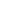 Alstom

Presse :

Philippe Kasse, Stéphane Farhi (Corporate)